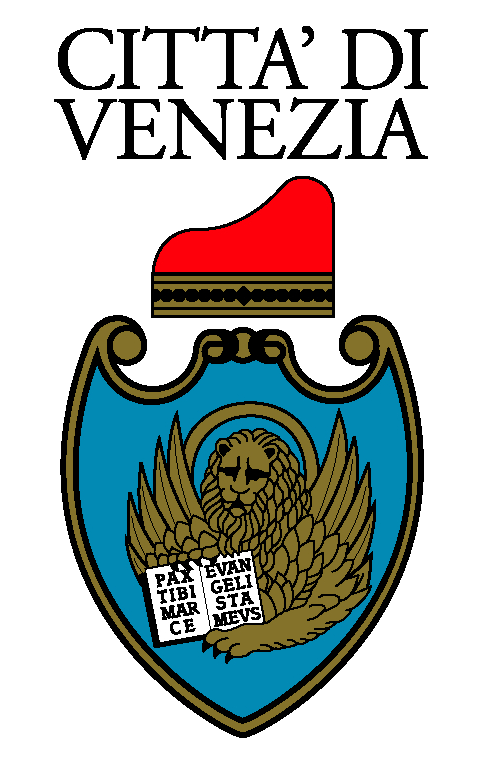 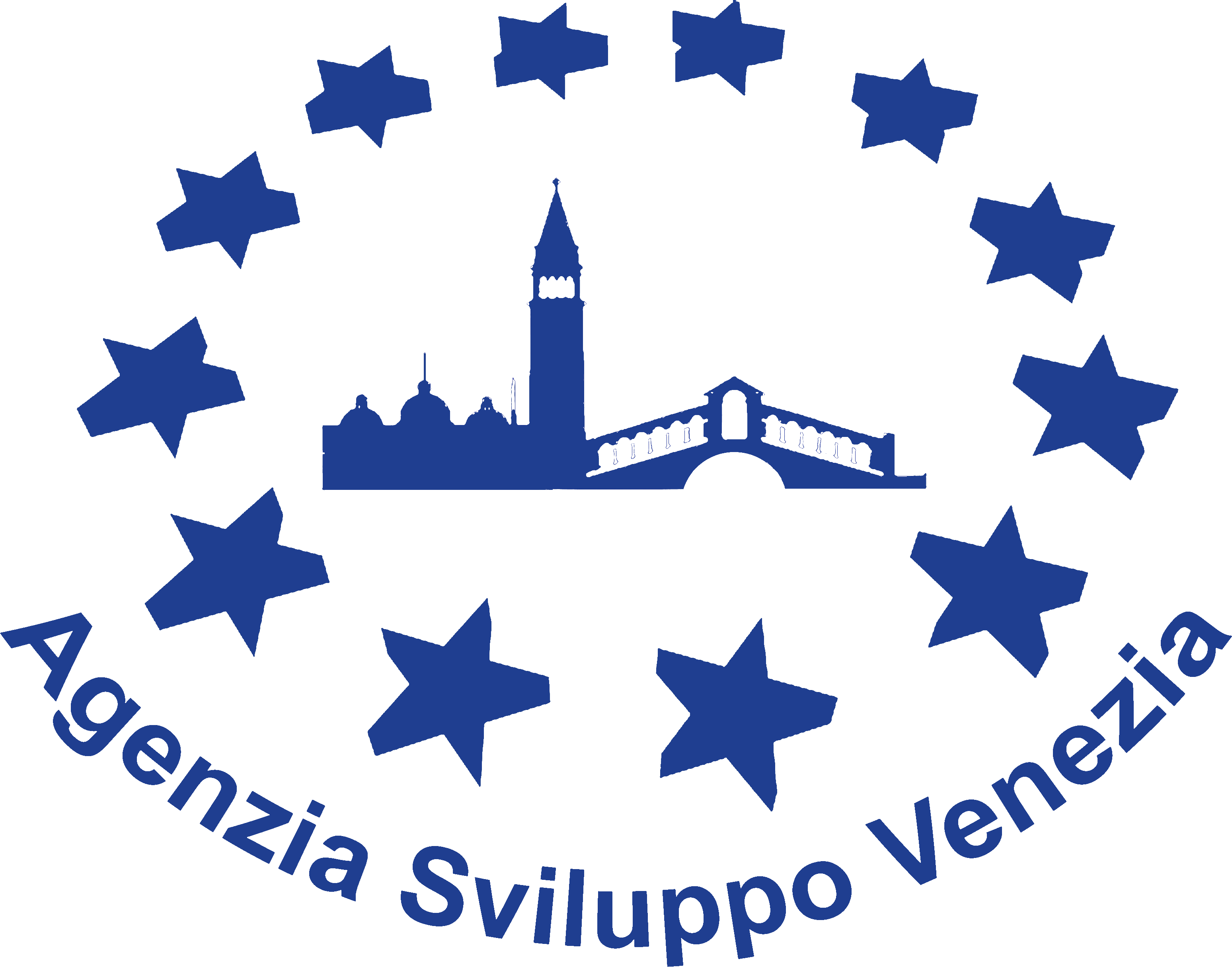 Avviso per manifestazione di interesse diretta ad acquisire aree per iniziative imprenditoriali nell’ambito del Sito di Interesse Nazionale di Venezia - Porto MargheraAllegato 2 - Scheda manifestazione di interesseAgenzia di Sviluppo VeneziaCa' Vendramin Calergi 30124 Veneziaagenziasviluppovenezia@pec.itOggetto: manifestazione di interesse diretta ad acquisire aree per iniziative imprenditoriali nell’ambito del Sito di Interesse Nazionale di Venezia - Porto MargheraIl/la sottoscritto/a (cognome) ________________________ (nome)_____________nato/a a ______________________________________ il_____________________residente in _________________________ via ______________________________ n._______in qualità di ______________________ dell’Impresa _________________________Forma giuridica _________________________con sede legale ubicata in ____________________ via_________________________ n._______Tel ________________ Cell._________________ Email________________________PEC (Posta elettronica certificata)_______________________________________P. Iva _______________________________________________PRESA VISIONEdell’Avviso per manifestazione di interesse diretta ad acquisire aree per iniziative imprenditoriali nell’ambito del Sito di Interesse Nazionale di Venezia - Porto Marghera MANIFESTA L’INTERESSE ad acquisire un’area, nell’ambito del Sito d’Interesse Nazionale di Venezia Porto Marghera, con le seguenti caratteristiche:superficie complessiva di _________________.presenza di banchina SI  NO  preferibile  presenza di rete ferroviaria SI  NO  preferibile  bonifiche concluse SI  NO  preferibile  altre necessità (specificare)  ____________________________________________________________________ ________________________________________________________________________________________________________________________________________________________________________________________________________________________________________________________________________________DICHIARAche l’impresa è iscritta alla Camera di Commercio (C.C.I.A.A.) di ________________________________ ;che il Codice Classificazione Ateco 2007 dell’Impresa è________________________________;che il personale attualmente occupato è pari a _______ unità;che l'impresa non si trova in stato di fallimento, cessazione di attività, concordato preventivo, amministrazione controllata, liquidazione coatta, liquidazione volontaria o di altre situazioni equivalenti, né ha attivato procedure in tal senso;che l’impresa è in regola con agli obblighi contributivi;che nei confronti del legale rappresentante non sussistono le cause di divieto, di decadenza o di sospensione di cui all’art. 67 del D.Lgs 06/09/2011, n. 159.Informazioni sulla nuova iniziativa imprenditoriale Presentazione sintetica dell’iniziativa imprenditoriale che si intende realizzare a Porto Marghera (con particolare riferimento al programma di investimento produttivo, all’entità dell’investimento economico, agli impatti occupazionali previsti, al grado di innovazione tecnologica e agli interventi di tutela ambientale previsti, nonché ai tempi di realizzazione dell’intervento)____________________________________________ ____________________________________________________________________________________________________________________________________________________________________________________________________________Documenti allegati SI  NO DICHIARA INOLTREdi essere a conoscenza che:l’avviso per la manifestazione di interesse diretta ad acquisire aree per iniziative imprenditoriali nell’ambito del Sito di Interesse Nazionale di Venezia Porto Marghera non costituisce offerta al pubblico ex art. 1336 C.C. né opzione ex art. 1331 C.C.. Il sopracitato invito viene promosso a scopo esplorativo e non produce effetti obbligatori a contrarre, né ulteriori effetti ai sensi dell’art. 1337 del codice civile per il Comune di Venezia, l’Agenzia di Sviluppo Venezia e nei confronti degli operatori che hanno manifestato il loro interesse all’acquisizione di aree.Il Comune di Venezia e l’Agenzia di Sviluppo Venezia si riservano la facoltà di revocare, in qualsiasi momento, il sopracitato avviso e di sospenderne, interromperne e/o modificarne i termini e le condizioni, senza che i soggetti interessati o offerenti possano avanzare, alcuna pretesa a titolo di rimborso, risarcimento o di indennizzo né ad alcun altro titolo, anche relativamente ai costi sostenuti per la presentazione della manifestazione di interesse.Con la sottoscrizione della presente scheda, il sottoscritto conferma di aver preso visione dell’informativa di cui al Regolamento UE 2016/679.Si allega la copia di un documento d’identità.Firma